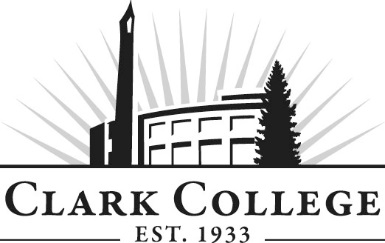 NETWORK TECHNOLOGY ADVISORY COMMITTEEMINUTESWednesday, September 28th, 20166:00—8:00 p.m.Joan Stout Hall, 242Members Present: Gary Liberman, Committee Chair, EarthLink; Jeff Groff, Committee Vice Chair, Clark PUD; Brian Page, Fortinet; Eric Hazen, ieSolutions; Brian MacKay, The Columbian Publishing Co.Members Absent: Eric Olmsted, On Line Support;Guests: Josh Raveling, EarthLink; Steve Bohling, Clark PUDClark College: Dwight Hughes, NTEC Department Head; Bob Hughes, CTEC Professor; Adam Coleman, CTEC Instructor; Genevieve Howard, Dean of WPTE; John Maduta, Assoc. Dir – Advising; Cathy Sherick, Assoc. Dir. of instructional Planning & Innovation, Brianna Lisenbee, Career Services;  Nichola Farron – Secretary Senior, Advisory CommitteesCommittee Chair Gary Liberman called the meeting to order at 6.01pm and introductions were made.Minutes from previous meetingThe minutes of the meeting of May 25th 2016 were presented: Gary proposed the minutes be approved as written, this was seconded by Jeff and the supporting vote was unanimous.Office of Instruction AnnouncementsThe theme “Transformation” is being used to describe two large intersecting initiatives. One is the Academic Plan, which will guide Clark’s programs and student services over the next five years. The first goal of the plan is to implement Guided Pathways, the second large initiative.  All Washington State community colleges will implement Guided Pathways. This is aligning schedules and building program pathways that have clearer more defined structures, saving students time and money getting to graduation. Training for advisory members on Guided Pathways will be on March 24.Specific transformations that advisory members will see this year include a redesign of the meeting agenda format. This provides faculty and committees with a connection to the academic plan and will streamline the meeting while including committee work plan activities. The committee composition will now include students and Clark Alumnae. Students will be able to earn a small stipend and a letter of recommendation for their attendance and participation. Piloted this year, we hope that students will be a regular and vital presence on every committee in the future. Transforming the role of committee members, from just meeting attendees to being a part of our learning community. Not just trainings, the series of Business and Community Learning events on campus are set up to be quick and friendly ‘lunch and learn’ opportunities. FREE and open to the public, the workshops will be scheduled from 11:30 a.m. to 1:30 p.m., and held in the Gaiser Student Center, allowing people to attend on their lunch hour.  Food is available in the carts on campus, and guest are welcome to bring their brown bag. Additional information to follow in emails.Friday December 9th		Advocacy Friday February 24th 		Millennials in the Workforce Friday March 24th 		PathwaysFriday May 19th 		The Power of Completion An evening event will be planned in the spring to thank our advisory committee members for their time and expertise. Look for information during winter term.A complete computer systems upgrade to campus registration, human resources and finance systems. The ‘go-live’ date for will be January 30. It will not impact the advisory committees, but it will impact campus business so there will be a moratorium on advisory meetings from mid-January to mid-February.The new Bachelor of Applied Science in Applied Management (BASAM) is accepting students beginning winter term 2017. For additional information go to: http://www.clark.edu/academics/programs/bus/basam/index.phpPathwaysDwight outlined the concept of Guided Pathways to the Committee, indicating that he has been working on this format throughout the summer as Clark College looks at a 5 year implementation plan for this initiative.  It will mean a lot of change in all areas, including Financial Aid, Registration, and Advising etc.  Dwight continued that whilst this format certainly favors self-directed students, the Pathway structure has been shown to improve completion rates and gives students more direction through their studies.  In addition, the Pathway structure will help to offer a guarantee that classes will run regardless of the enrollment level.  There is a financial benefit to the College as well as the student as a plethora of disparate courses cannot be sustained in terms of staffing and support costs.Dwight then invited the committee to take part in an Activity to consider the potential pathway format for NTEC which involved ranking the available courses into a ‘Top 10’.  Following the Activity, the committee discussed their individual rankings: it emerged that customer service skills and security were regarded as priority areas for learning. Brian Page also emphasized the growing importance of scripting and HTML as management interfaces evolve.Dwight indicated to the committee that he recognized the importance of a number of learning areas, but syllabus decisions also acknowledge the time constrictions of the two year degree format.Dwight will compile the results of the Activity and share with the committee at a future meeting as the Department begin to work on the Pathway.Degree CompositionDwight shared with the committee the initial design of the NTEC Cisco AAT degree that has been structured along a Pathways format.  The Committee has already held previous discussions and votes for the inclusion of the Linux curriculums.In terms of the general education requirements Dwight indicated that, with College 101 on course to be mandated across the College, that program presents as a logical choice.  Genevieve then outlined the College 101 program to the Committee, and also shared that participation in the course has been proven to contribute to student completion.  At present it is required for AA courses, and her hope is to make it standard for the Prof-Tech courses.Other proposed changes included the increase of NTEC 103 IP Subnetting from 2 to 3 credits to have 30 hours.  Brian Page voiced concern that this would mean a lot of lab time.  Dwight continued that this was based on faculty recommendation.  Other discussed changes included the removal of NTEC 226 Cisco CCNA Voice as technologically unfeasible, the renaming of NTEC 220 and the inclusion of MNGT 110 as a general education requirement.John Maduta did update the Committee that unfortunately MNGT 110 is no longer offered, so an alternative Humanities course would have to be found.Dwight continued that the degree is deliberately front loaded in the first quarter as students are more likely to make progression at this time. Gary commented that the schedule of classes will also form the Pathway for students.  Brian made the suggestion that it may be prudent to move the security course to later in the degree as it is a lot to absorb at an early stage: his suggestion would be to push into the last quarter. Dwight offered that quarter 5 could be an option.With regards to the communication skills, Dwight suggested to Bob Hughes that his customer service class could be re-categorized as a communication class. This will be further discussed with the CSIT Advisory Committee.Gary then proposed that the Committee vote to approve the proposed NTEC Cisco AAT degree as written, except for the inclusion of MNGT 110 (an alternative will be investigated).  The motion was seconded by Jeff and unanimously approved.Microsoft AATDwight shared the syllabi for the proposed MS AAT components and invited committee discussion.  Brian Page voiced concerns that the SQL 2012 materials are already two versions behind current.  Jeff commented that there is however, a value to knowing about preceding materials.Dwight also highlighted a potential further concern that the class doesn’t currently track to an industry certification and asked Committee members if they considered this necessary. Brian Page ventured that it was not always necessary, and the committee also concurred with a comment from Dwight that a drawback of teaching to cert requirements is the minutiae. There was also agreement that it was highly desirable for students to have MS Office 365 Admin skills as this is becoming more prevalent with more conversions to this system. Gary confirmed his company had just converted to 365.  The Committee were vocal in support of the need for students to have this particular set of skills.It was agreed that a further meeting will be held this quarter when Jack Sande, as the designer of the degree, will be able to be present.  At that time, further discussion and a vote can be heldPowerShell Fundamentals CTEC 111Additional information in presentation available on NTEC Advisory WebpageBob Hughes introduced a PowerShell foundational class, with a 2 credit level.  This class was formed by dropping the UNIX content from the 110 class, and instead forming an independent class.  The idea is that this will be a requirement for 2 to 3 programs; it will serve well for computer support, and also the Microsoft degree.The rationale for the course is that it would give students the familiarity with PowerShell needed for later encounters with command line work.As a graduate of the program, Josh indicated that the command line work has proved very useful in his employment.Gary proposed a vote to support the inclusion of CTEC 111 PowerShell Fundamentals as a new course to replace CTEC 110 that can be accessed across the Network Technology, CSIT and MS programs.  The motion was seconded by Jeff and unanimously approved.Emerging Industry Trends Gary formally introduced his colleague Josh from EarthLink who then outlined SD WAN as an emerging industry trend.  This comes from the move away from physical components, and instead the move to push orchestration and management back to the customer, or to Cloud systems. In addition, the system allows for almost 100% ‘up time’ as it can prioritize links across a second packet.SD WAN allows for more advanced networking at reduced cost.  Both Gary and Josh commented on a scenario whereby a vendor could support the College in a program through the donation of devices and software. As this is becoming such an emerging area in the industry it will become necessary to have the employees who have the skill set to support it.The Committee agreed there will be further discussion of this at the spring meeting.Election of OfficersFollowing discussion, the following Officers were elected:Brian Page was nominated for the role of Committee Chair; Brian Mackay was proposed for the office of Vice Chair. These motions were made by Gary, seconded by Jeff, and unanimously approved.The Committee also took a moment to thank Jeff for his dedicated service over 10 years.  Jeff has chosen to leave the Committee; his replacement will be Steve Bohling representing Clark PUD.  Committee members and Clark Staff thanked Jeff for his long standing commitment and contributions over the years.Next meeting dateThe Committee agreed to meet on November 9th 2016 at 6.00pm for an hour meeting to discuss and vote on the proposed. MS AAT degree. Gary adjourned the meeting at 8.04pmPrepared by Nichola Farron